КОРРЕКТИРОВОЧНЫЙ СЧЕТ-ФАКТУРА №45 от 16.09.2014	(1)ИСПРАВЛЕНИЕ КОРРЕКТИРОВОЧНОГО СЧЕТА-ФАКТУРЫ № — от —	(1а)к СЧЕТУ-ФАКТУРЕ (счетам-фактурам) №2 от 30.04.2013, с учетом исправления № — от —	(1б)Приложение №2 к постановлению Правительства Российской Федерацииот 26.12.2011 № 1137(в ред. Постановления Правительства РФ от 24.10.2013 № 952)Руководитель организацииили иное уполномоченное лицо	Электронная подпись Мокеева Т. А.Главный бухгалтерили иное уполномоченное лицоИндивидуальный предприниматель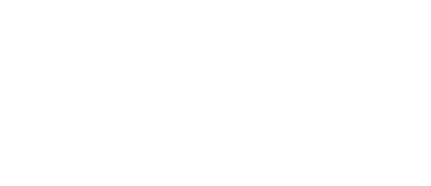 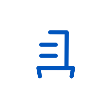 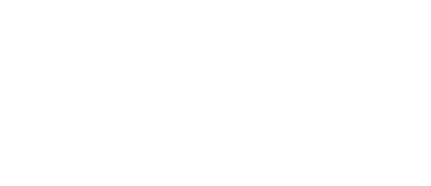 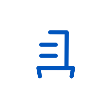 (подпись)	(ф.и.о.)	(подпись)	(ф.и.о.)(подпись)	(ф.и.о.)	(реквизиты свидетельства о государственной регистрации индивидуального предпринимателя)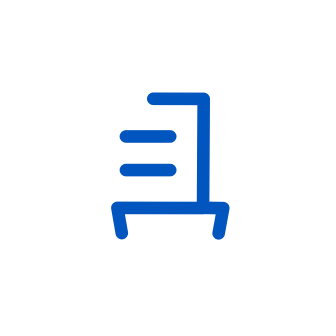 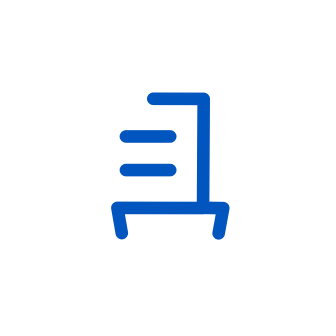 Страница 2 из 2ПродавецАдресОткрытое акционерное общество "Пальма"Свердловская область, екатеринбург, Уральская, 5, 3, 300(2)(2а)ИНН/КПП продавца7770357771 / 770101001(2б)ПокупательПапирус ЗАО(3)АдресСвердловская область, Новоуральск, Уральская, 5, 3, 300(3a)ИНН/КПП покупателя7750370238 / 770100101(3б)Валюта: наименование, кодРоссийский рубль, 643(4)Наименование товара (описание выполненных работ, оказанных услуг), имущественного праваПоказатели в связи с изменением стоимости отгруженных товаров (выполненных работ, оказанных услуг), переданных имущественных правЕдиница измеренияЕдиница измеренияКоли- чество (объем)Цена (тариф) за единицу измеренияСтоимость товаров (работ, услуг), имуществен- ных прав без налога - всегоВ том числе сумма акцизаНалоговая ставкаСумма налогаСтоимость товаров (работ, услуг), имуществен- ных прав с налогом - всегоНаименование товара (описание выполненных работ, оказанных услуг), имущественного праваПоказатели в связи с изменением стоимости отгруженных товаров (выполненных работ, оказанных услуг), переданных имущественных правкодусловное обозначение (национальное)Коли- чество (объем)Цена (тариф) за единицу измеренияСтоимость товаров (работ, услуг), имуществен- ных прав без налога - всегоВ том числе сумма акцизаНалоговая ставкаСумма налогаСтоимость товаров (работ, услуг), имуществен- ных прав с налогом - всего11а22а3456789Какао порошокА (до изменения)166кг5169,49847,46без акциза18%152,541 000,00Какао порошокБ (после изменения)166кг5170,59852,95без акциза18%153,531 006,48Какао порошокВ (увеличение)xxxx5,49—x0,996,48Какао порошокГ (уменьшение)xxxx——x——Всего увеличение (сумма строк В)Всего увеличение (сумма строк В)Всего увеличение (сумма строк В)Всего увеличение (сумма строк В)Всего увеличение (сумма строк В)Всего увеличение (сумма строк В)5,49xx0,996,48Всего уменьшение (сумма строк Г)Всего уменьшение (сумма строк Г)Всего уменьшение (сумма строк Г)Всего уменьшение (сумма строк Г)Всего уменьшение (сумма строк Г)Всего уменьшение (сумма строк Г)—xx——